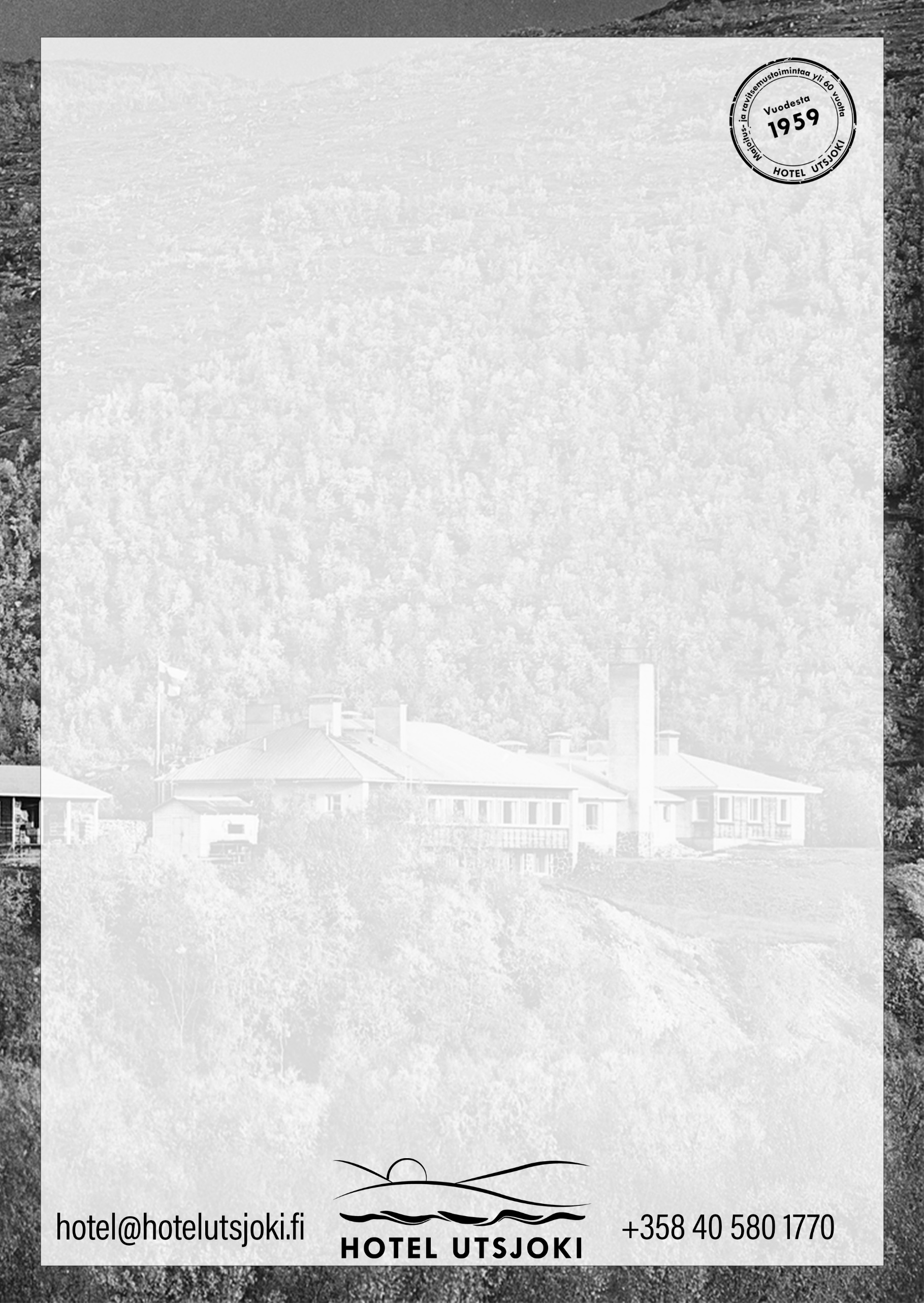 Aperitiff Utsjoki Gin & Tonic 			9,50Arctic Blue Gin, lokalt tyttebaer, og tonic Arctic blue gin, local lingonberries and tonic waterMinttuSchnapps			4,00	Mint SchnappsRoyal for to 			16,50multebær eller blåbær likør og musserende vinSparkling wine with a dash of arctic cloudberry liqueurFORRETTER / STARTERS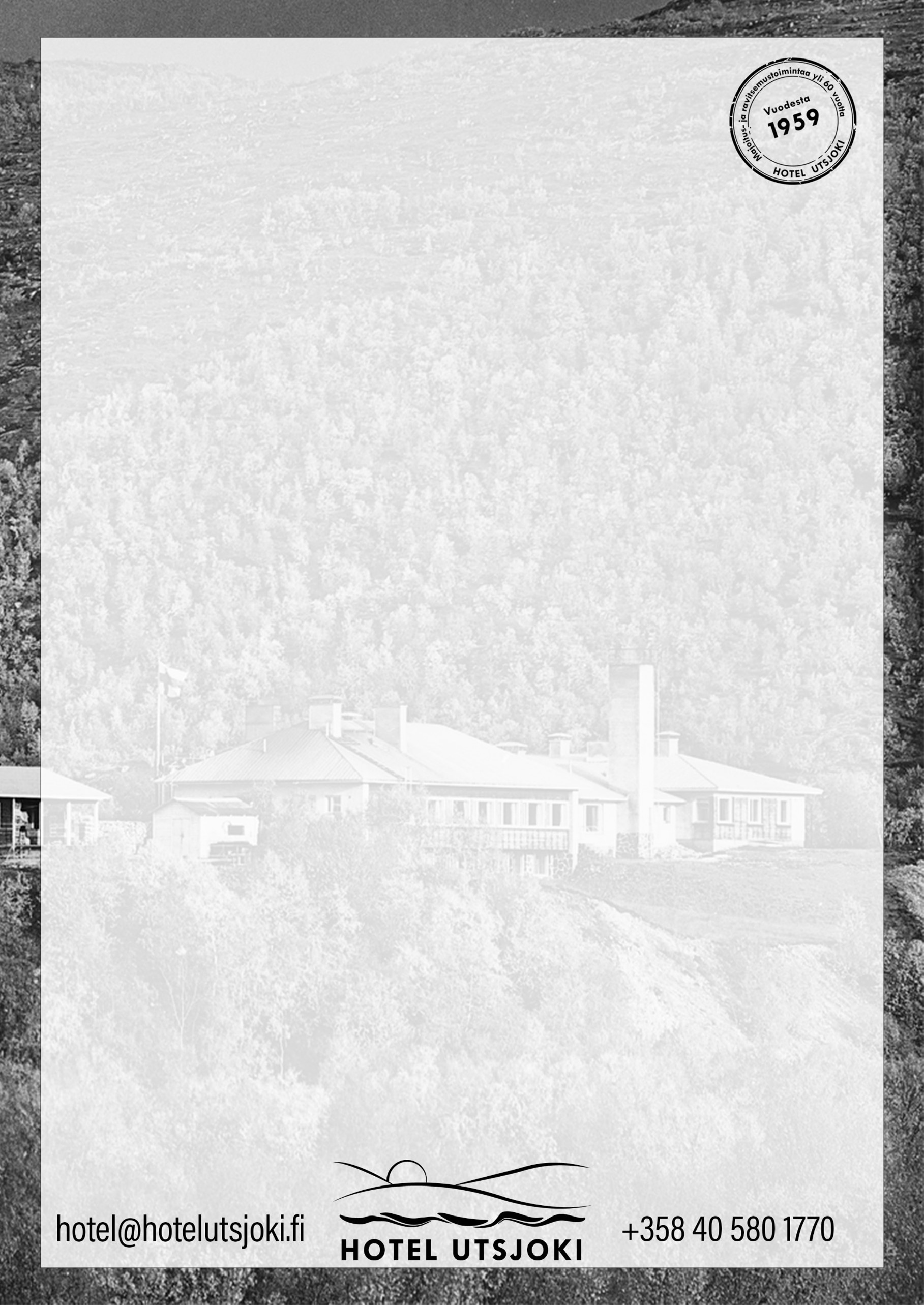 	BRØDKURV ; POTETFLATBRØD OG SMØRRE	BREAD BASKET: potato flat bread with butter	G*, L	6,50€	FRA ISHAVEN	scampi med hvitlok og blåmuggost, ristet brød	BIG SHRIMP TAILS  with garlic oil and blue cheese,	served with toasted bread	G*, L	14,90€	HUSETS SALAT			grøn salat, tomat, mozzarella, basilikum,  pesto, ristet frø, varm potetflatbrød og smørre, med röklax eller tofuHOUSE SALAD: green salad, tomato, mozzarella, basil, pesto,roasted seeds, potato flat bread and butter		          G*, L	      9€/15,60€REINSDYR CARPACCIO : urtekryret lokalt reinsdyrkøtt, rucola, syltet rød løk , parmesan og tyttebærmajonesREINDEER CARPACCIO ; local reindeer meat seasoned with herbs, rucola, red onion compot, parmesan andlingonberry mayonnaiseG, L	14,90€HOVERETTER / MAIN COURSESAILIGASBRØD/Ailigas warm sandwich			panert svineschnitzel på ristet brød, bearnaise saus, ananas, fresk salat og pommes fritesBreaded pork schnitzel on roasted bread, Bearnaise sauce,pineapple, fresh salad and chips	G*, L	23€JEGERBRØD / Hunters warm sandwich				Oksebiff på ristet brød, villsoppsaus og ferskt salat	Beef steak on a roasted bread with forest mushroom sauce	and fresh salad 		G*, L	29,50€KEBAB med hvitløk og chilimajones, 	jalopeno, ferskt salat og pommes frites	KEBAB with garlic and chili mayonnaise.	jalapeno, fresh salad and chips		G, L	23,00€KEBABRULLE med kebab eller kylling kebab,ferskt salat, hvitløk og chilimajones.	KEBABROLL with kebab or chicken kebab,fresh lettuce,garlic	and chili mayonnaise 	L	18,00REINSDYR BURGER	Reinsdyrs kjøttdeigbiff 180g, syltet rød løk, salat, husets majones, brioche rundstykke og pommes frites Ground reindeer meat steak 180g, red onion compot,saladbrioche bun and chips	G*, L	24,50SMASHBURGER     				2/4  biffer/beef 			80gr ¨smashed¨ biffer, doppel Cheddar, djevelsyltetøy,brioche rundstykke, salat, husets majones, sylteagurkog pommes frites80g smashed beef,double cheddar,devils jam,brioche bun,lettuce,mayonnaise,pickle and french friesG*, L	18,50€/21,00FINNBIFF/SAUTEED REINDEERpotetmos, tyttebærsyltetøy ,sylteagurkwith potato stew,ligonberry,pickled cucumberPIZZAProsciutto: 			17,60Prosciutto skinke, mozzarella, urteolja, fresk tomat og hvitsausProsciutto, mozzarella, herbal oil, fresh tomato, bianca sauceLuossa: 				17,60		Røkt laks, scampi, rød løk, urteolja, og hvitsausSmoked salmon, scampi, red onion, herbal oil and bianca sauceBoazu: 				17,60Kaldrøkt reinsdyr, , sylteagurk, rød løk Cold smoked reindeer meat, pickled onion and red onionPoppamies:			17,00Bbqsaus, pepperoni, skinke, blåmuggost og rød løkBbq sauce, pepperoni, ham, blue cheese and red onionÄmmi: 				17,00Kylling, blåmuggost, paprika, champion, rød løkChicken, blue cheese, paprika, mushrooms, red onionÄijä:				17,00Skinke, pepperoni, jalapeno, baconHam, peepperoni, jalapeno and baconMargarita: 			10,70Tomat saus, ostTomato sauce and cheeseOpera Special: 			14,00Skinke, tunfisk, pepperoniHam, tuna, pepperoniAmericana: 			13,90Skinke, ananas, blåmuggost Ham, pineapple, blue cheeseFrutti di Mare: 			15,00Tunfisk, scampi, blåskellTuna, scampi, musslesQuattro Staggione: 			15,90Skinke, tunfisk, scampi, championHam, tuna, scampi, mushroomsVegan:				15,90Oliven, paprika, champion, vebab, løk  Olives, paprika, mushrooms, vegan kebab, onionDESSERTER / DESSERTSVaniljeiskrem med husets multebærsylteøy 	8,30€Vanilla ice cream 				G, L, M*	with house arctic cloudberry  jamFrosne tranebær og varmt karamellsaus	8,90€Frozen cranberries	with hot caramel sauce	G, LBringebærsorbet og bærmelba		6,30€ Raspberry sorbet with berry sauce 		G, MRødviner / Red WinesElsa Bianchi Malbec 			7,20/34,00		Raimat Abadia 			8,60/43,00Jacob’s Creek Grenache Shiraz		8,10/38Corvers Kauter Pinot Noir		53,00Hvitviner / White winesElsa Bianchi Chardonnay		7,20/43,00Corvers Kauter R3 Riesling Revolution	9,60/45,00Graf Johan IV Riesling 			8,85/45,00øl / BeersLapin kulta Pure 0.33l 	4,6%		6,50		Lapinkulta Pure 0.5l 	4,6%		8,50Sandels 5,3%			8,00Staropramen Dark 0,33l 5,3%		8,50Karhu 0.5 	4,6%			8,50Blanc 0,33l 5,4%			8,20Ready to drink Happy Joe  eple 			8,00Happy Joe pære			8,00Hartwall Original Long Drink  		8,00Hartwall Original Long Drink Cranberry	8,00Hartwall Original Long Drink Ananas	8,00Hartwall Original Long Drink Mango	8,00Nålla Hard Selzer 			7,00Alkohol fri  Pepsi, Pepsi Max, Jaffa, Sprite 		4,20Vichy 				3,00Crisp Lager og Mørk Lager		6,50Staropramen 			6,50Blanc 				6,50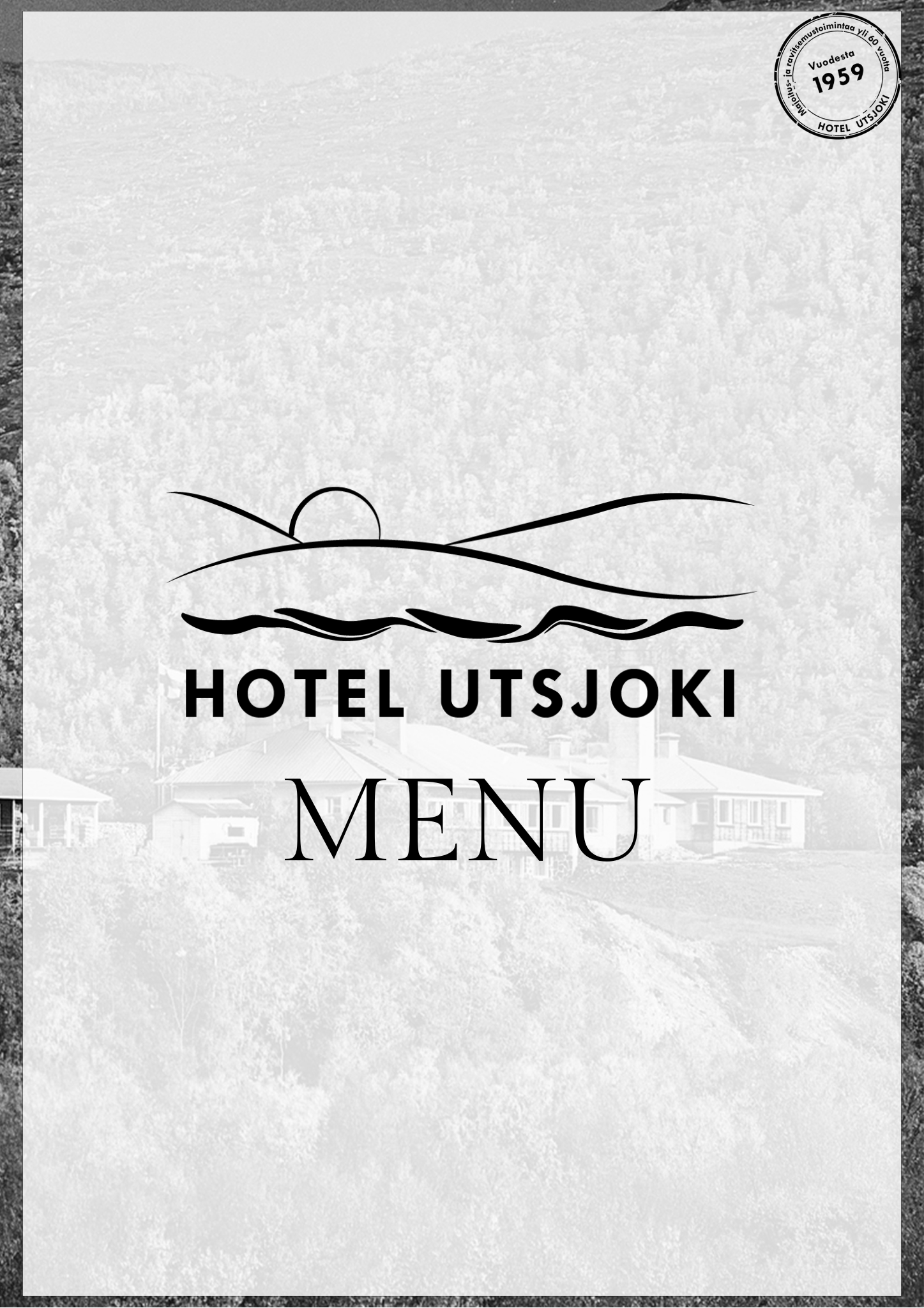 